   NWACP 3rd Annual Summit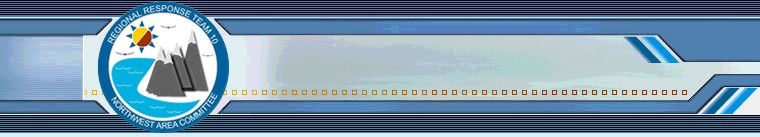 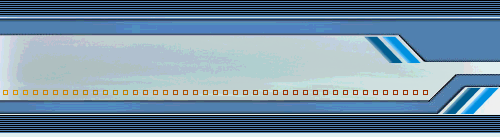 3rd Annual Northwest Area Contingency Plan SummitDecember 10, 2013Contents•	Date, Time and Location•	Purpose•	Who Should Attend•	Agenda•	How to Participate•	Advance ReadingDate, Time and Location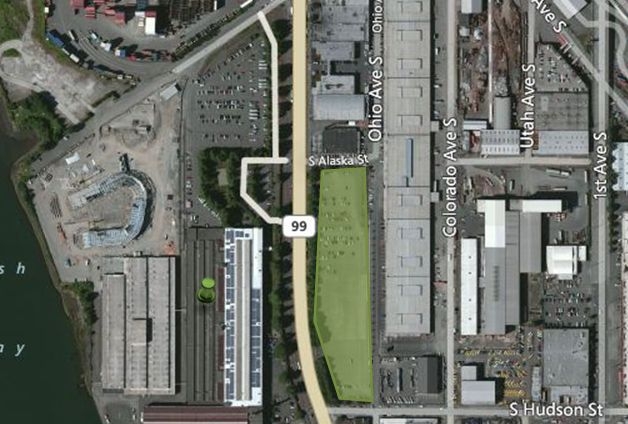 PurposeThe 2013 Northwest Area Contingency Plan 3rd Annual Summit will provide an opportunity for broader input on the updates to the next Northwest Area Contingency Plan (NWACP), which will be published in January 2015. This summit will provide the executive committee of the Northwest Area Committee a prioritized list of plan updates and potential task forces to develop the updates.  The executive committee will decide which plan updates will be included in the 2015 NWACP based on the input provided at the annual summit.For more information on the NW Area Contingency Plan and its role in WA, OR and ID, please see our general brochure or visit our website: www.rrt10nwac.com.Who Should AttendOil and HazMat Spill response organizations, industry, government, non-profit other interested parties or individuals.AgendaHow to ParticipateEach organization participating will get 3 minutes and 1 Power Point slide to present the issues that they would like addressed in the 2015 NWACP. These issues may include:•	Plan updates or additions•	Issues that need to be addressed through policy updates that may or may not result in a plan update•	Policies or plans that need to exercised.If you do not have anything that you would like to present, then just RSVP. You will still be able to help shape the 2015 plan update by identifying work products to be completed by task forces or volunteering for task forces.  Please be sure to complete the advanced reading listed below so that you can fully participate in the discussions.If you would like to present potential 2015 updates then you must complete the following steps:1.   RSVP – please take a moment to RSVP if you plan to attend this event, using the link provided2.   Follow the instructions on the presentation slide template and email your slide to clark.josie@epa.gov  and heather.a.parker@uscg.mil by November 19, 2013Read AheadsPlease review the following documents to help prepare for the discussions that we will have during the summit:•	Introduction to the Northwest Area Contingency Plan•	Presentation Slide Template (if presenting proposed 2013 updates or issues)•	Draft 2014 NW Area Contingency Plan (pls see Preface Section for a listing of all changed content)TimeDescription8:30 – 9:00Introduction, Summit Goals & Objectives, Review of outcomes from 2012 Summit and the 2013 Task Forces9:00 – 11:00Issues Discussion11:00 – 11:15Break11:15 – 12: 00Small Group Breakout12:00 – 12:45Lunch12:45 – 2: 15Breakout Briefings2:15 – 2:30Nominal Process & BREAK2:30 – 3:00Voting Results & Priority Consensus3:00 – 3:30Task Force Volunteers3:30 – 4:30Exercise Discussion